О внесении изменений в Правила землепользования и застройки сельского поселения Раевский сельсовет муниципального района Давлекановский районВ соответствии с Градостроительным кодексом Российской Федерации, статьей 28 Федерального закона от 6 октября 2003года №131- «Об общих принципах организации местного самоуправления в Российской Федерации», Уставом сельского поселения Раевский  сельсовет муниципального района Давлекановский район Республики Башкортостан,  Совет сельского поселения Раевский сельсовет муниципального района Давлекановский район Республики Башкортостан, и в связи  с обращениями гражданр е ш и л:Внести изменения в таблицу №2  статьи 49 часть III в   правила      землепользования и застройки:-добавить вид разрешенного использования «Ведения огородничества»для территориальной жилой зоны Ж-1 Разместить проект внесения изменений в правила землепользования и застройки для ознакомления на информационном стенде в здании администрации сельского поселения Раевский сельсовет муниципального района Давлекановский район Республики Башкортостан  а также на официальном сайте Совета муниципального района Давлекановский район Республики Башкортостан в сети Интернет (sovet-davlekanovo.ru).Председатель Совета Сельского поселения                                                      Р.Х.Шайхутдинов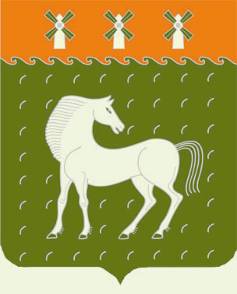 